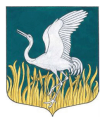 ЛЕНИНГРАДСКАЯ ОБЛАСТЬЛУЖСКИЙ МУНИЦИПАЛЬНЫЙ РАЙОНАДМИНИСТРАЦИЯМШИНСКОГО СЕЛЬСКОГО ПОСЕЛЕНИЯПОСТАНОВЛЕНИЕОт 15 июля 2022 года                                                                          № 200О заключении прямых договоров на оказание коммунальных услугна территории Мшинского сельскогопоселенияВ  соответствии  пп. 4.4. п. 2 ст. 44,  п.п. 3 п. 1, п. 4 статьи 154 Жилищного кодекса Российской Федерации от 29.12.2004 N 188-ФЗ, и Правилами предоставления коммунальных услуг собственникам и пользователям помещений в многоквартирных домах и жилых домов, утвержденные постановлением Правительства Российской Федерации от 06.05.2011 № 354                «О предоставлении коммунальных услуг собственникам и пользователям помещений в многоквартирных домах и жилых домов» администрация Мшинского сельского поселения Лужского муниципального районап о с т а н о в л я е т:1. Заключить прямые договоры в части оказания коммунальных услуг холодного водоснабжения, на оказание услуг по обращению с твердыми коммунальными отходами ресурсоснабжающим организациям, региональным оператором по обращению с твердыми коммунальными отходами с нанимателями жилого помещения по адресу: Ленинградская область, Лужский район, д. Сорочкино, д.24, кв. 5, кв. 8, кв. 11, кв. 13, кв. 14, кв. 15.2. Ресурсоснабжающим организациям и оператору по обращению с твердыми коммунальными отходами заключить договоры с нанимателями жилых помещений многоквартирного дома по адресу: Ленинградская область, Лужский район, д. Сорочкино, д.24, кв. 5, кв. 8, кв. 11, кв. 13, кв. 14, кв. 15.	3. Контроль  за  исполнением  настоящего  постановления  возложить  на  заместителя главы  администрации Мшинского сельского поселения Лужского муниципального района Котиль Владимира Юрьевича.	4. Настоящее постановление вступает в силу со дня подписания.Глава администрации  Мшинского сельского поселения                                              О.А. Медведева